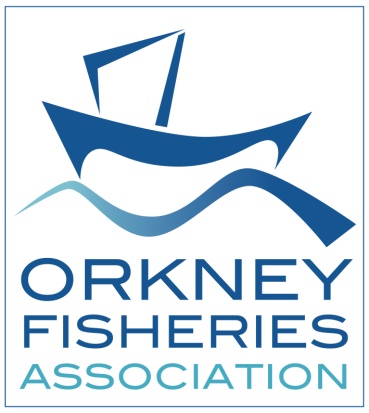 Shellfish that we catch in Orkney are called crustaceansShellfish      Common names     Orkney name   Latin Name  Brown Crab            Partan           Cancer Pagarus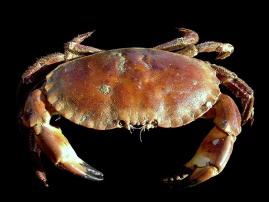  European Lobster   Lapster         Homarus Gammarus                                                 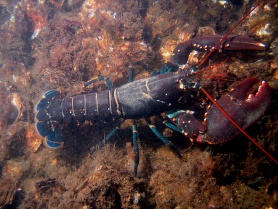  Velvet Crab – Devil crab Swiftic              Necora puber  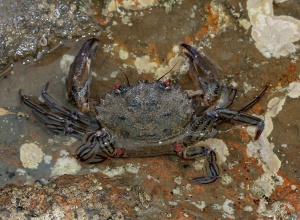  Norway lobster-  Praan -            Nephrop norvegicus.  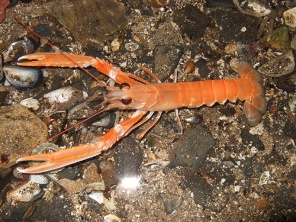                      Dublin Bay Prawn langoustine scampi                     King Scallop –        Clam               Pecten maximus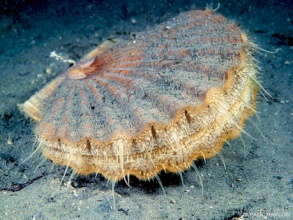 